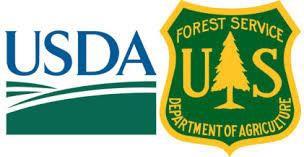 Inflation Reduction Act
Notice of Funding Opportunity (NOFO) Urban and Community Forestry Grants SUMMARY INFORMATION
Federal Awarding Agency Name: U.S. Department of Agriculture – Forest Service (FS) Urban and Community Forestry Program.
Notice of Funding Opportunity Title: Inflation Reduction Act – Urban and Community Forestry Notice of Funding Opportunity Number: USDA-FS-2023-UCF-IRA-01 Grants.gov https://www.grants.gov/web/grants/home.html Assistance Listing: This program is listed in the Assistance Listings on Sam.gov under 10.727 Inflation Reduction Act – Urban & Community Forestry SAM.gov Registration: All applicants must have an active registration at sam.gov and maintain active registration throughout the life of the award. This is the government-wide web-based system that supports all contracts, grants, and the electronic payment system. This requirement for registration may be found at 2 CFR 25.200. Notice of Funding Opportunity Summary Inflation Reduction Action of 2022, Public Law No: 117-169. Subtitle D, Sec. 23003 (a). State and Private Forestry Conservation Programs, (2) Urban and Community Forestry (2022-2031) to provide multiyear, programmatic, competitive grants for tree planting and related activities, with a priority for projects that benefit underserved populations and areas through the Urban and Community Forestry Assistance program established under section 9(c) of the Cooperative Forestry Assistance Act Of 1978 (16U.S.C.2105(c)) Key Dates Applicant materials can be found by searching for this funding opportunity through Grants.gov. Search for grant Opportunity Number USDA-FS-2023-UCF-IRA 01. Applications will be submitted through the UCF Online Grant Portal All application materials must be received by 11:59 pm Eastern Time on
June 1, 2023. For inquiries specific to the content of the NOFO requirements, contact the following shared inbox: SM.FS.UCF_IRA@usda.gov). 